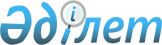 О признании утратившим силу приказа Министра образования и науки Республики Казахстан от 16 марта 2004 года № 213Приказ и.о. Министра образования и науки Республики Казахстан от 12 марта 2010 года № 114

      ПРИКАЗЫВАЮ:



      1. Признать утратившим силу приказ Министра образования и науки Республики Казахстан от 16 марта 2004 года № 213 "Об утверждении Правил организации и проведения единого национального тестирования" (зарегистрирован в Реестре государственной регистрации нормативных правовых актов Республики Казахстан за № 2804, опубликован в Бюллетене нормативно-правовых актов Республики Казахстан, 2004 г. № 21-24, ст. 926).



      2. Комитету по контролю в сфере образования и науки Министерства образования и науки Республики Казахстан (Калабаев Н.Б.) довести настоящий приказ до сведения Министерства юстиции Республики Казахстан.



      3. Департаменту высшего и послевузовского образования (Омирбаев С.М.), Департаменту дошкольного и среднего образования (Аршабеков Н.Р.) и Национальному центру тестирования Министерства образования и науки Республики Казахстан (Сагиндиков И.У.) довести настоящий приказ до сведения высших учебных заведений и областных, городов Астаны и Алматы управлений образования.



      4. Контроль за исполнением настоящего приказа оставляю за собой.      И.о. Министра                              М. Сарыбеков
					© 2012. РГП на ПХВ «Институт законодательства и правовой информации Республики Казахстан» Министерства юстиции Республики Казахстан
				